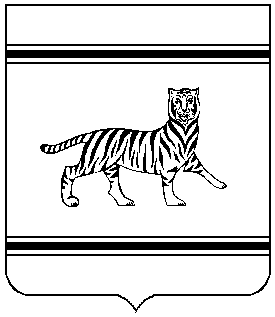 Муниципальное образование «Полевское сельское поселение»Октябрьского муниципального районаЕврейской автономной областиАДМИНИСТРАЦИЯ СЕЛЬСКОГО ПОСЕЛЕНИЯПОСТАНОВЛЕНИЕ30.08.2019                                                                                                 № 44с. ПолевоеОб утверждении Перечня должностей муниципальной службы, при назначении на которые и при замещении которых муниципальные служащие обязаны представлять сведения о своих  доходах, расходах  об имуществе и обязательствах имущественного характера, а так же сведения о доходах, расходах об имуществе и обязательствах имущественного характера своих супруги (супруга) и несовершеннолетних детей 	На основании Указа Президента Российской Федерации от 18.05.2009 № 557  «Об утверждении перечня должностей Федеральной государственной службы, при назначении на которые граждане и при замещении которых федеральные государственные служащие обязаны представлять сведения о своих доходах, об имуществе и обязательствах имущественного характера, а так же сведения о доходах, об имуществе и обязательствах имущественного характера своих супруги (супруга) и несовершеннолетних детей», Федерального закона от 02.03.2007 № 25-ФЗ «О муниципальной службе в Российской Федерации», Устава муниципального образования «Полевское сельское поселение», администрация сельского поселенияПОСТАНОВЛЯЕТ:	1. Утвердить Перечень должностей муниципальной службы, при назначении на которые и при замещении которых муниципальные служащие обязаны представлять сведения о своих  доходах, расходах  об имуществе и обязательствах имущественного характера, а так же сведения о доходах, расходах  об имуществе и обязательствах имущественного характера своих супруги (супруга) и несовершеннолетних детей.	2. Признать утратившим силу постановление администрации сельского поселения от 14.04.2015 № 41 «Об утверждении Перечня должностей муниципальной службы, при назначении на которые и при замещении которых муниципальные служащие обязаны представлять сведения о своих  доходах, расходах  об имуществе и обязательствах имущественного характера, а так же сведения о доходах, расходах об имуществе и обязательствах имущественного характера своих супруги (супруга) и несовершеннолетних детей». 	3. Контроль за исполнением настоящего постановления возложить на консультанта  администрации сельского поселения Гурову О.Н.	4. Опубликовать настоящее постановление в средствах массовой информации.5. Настоящее постановление вступает в силу после дня его официального опубликования. И.о. главы администрации сельского поселения 						               С.В. ТетюковаУТВЕРЖДЕН							постановлением администрации							сельского поселения							от 30.08.2019  № 44ПЕРЕЧЕНЬдолжностей муниципальной службы, при назначении на которые и при замещении которых муниципальные служащие обязаны представлять сведения о своих  доходах, расходах  об имуществе и обязательствах имущественного характера, а так же сведения о доходах, расходах об имуществе и обязательствах имущественного характера своих супруги (супруга) и несовершеннолетних детей№ п/пДолжность1.Глава администрации сельского поселения2. Консультант администрации сельского поселения3.Специалист-эксперт